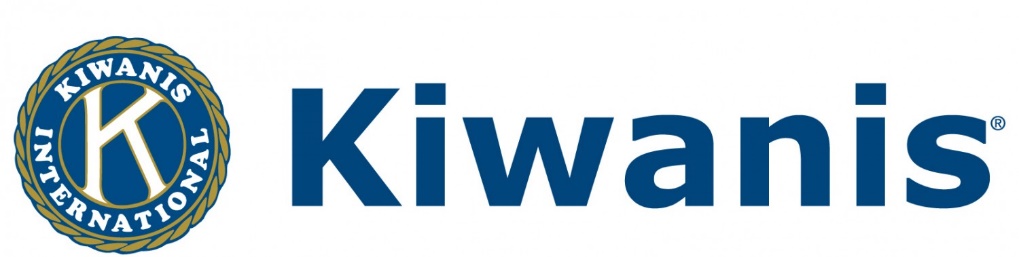 2022 Tiffin Kiwanis Christmas ParadeSponsored by the Tiffin Kiwanis ClubSaturday, December 3, 2022 at 11 amParade Lineup begins at 10:30 amRegistration Form**Please return by Friday, November 25, 2022Name of Unit: 													Contact Name: 													Address: 														City: 								 	State: 						Phone: 								Email: 														Approximately how much space will your unit need?							Will your unit be playing music or singing? 									Other notes: 														The parade will form at St. Joseph’s Church and move north on Washington St., then disband at the Washington St. bridge. Line-up will start at 10:30 a.m. All participants are asked to be in their respective line-up positions by 10:45 a.m. Confirmation and parade position will be emailed to the contact person on this registration form.We ask that only one Santa Claus be in the parade, and he will be sponsored by Tiffin Kiwanis Club. All entries can be completed online at or emailed to krintzlineka@gmail.com or by mail to:Kristi Krintzline, Tiffin Kiwanis Club, 7 West Market St, Tiffin, OH 44883.WAIVER: The entrant agrees to hold harmless the Tiffin Kiwanis Club and their representatives from any claims for loss or damage suffered by him or its members, and further agrees to protect and hold harmless the Tiffin Kiwanis Club and their representatives from any claim for loss incurred by others resulting from any act or entrant or any of its members, whether such act be shown as negligent or otherwise. Signature of Contact Person 											Date 															 